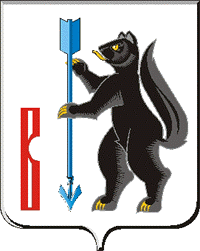 АДМИНИСТРАЦИЯГОРОДСКОГО ОКРУГА ВЕРХОТУРСКИЙ	П О С Т А Н О В Л Е Н И Е	от 01.08.2018г. № 666г. Верхотурье Об отмене постановления Администрации городского округа Верхотурский от 26.06.2018г. № 550 «О внесении изменений в Административный регламент исполнения муниципальной функции осуществления муниципального контроля за соблюдением законодательства в области розничной продажи алкогольной продукции на территории городского округа Верхотурский, утвержденный постановлением Администрации городского округа Верхотурский от 30.08.2016 № 737 «Об утверждении административного регламента исполнения муниципальной функции осуществления муниципального контроля за соблюдением законодательства в области розничной продажи алкогольной продукции на территории городского округа Верхотурский»В соответствии с Федеральным законом от 06 октября 2003 года № 131-ФЗ «Об общих принципах организации местного самоуправления в Российской Федерации», руководствуясь Уставом городского округа Верхотурский, ПОСТАНОВЛЯЮ:1.Отменить постановление Администрации городского округа Верхотурский от 26.06.2018г. № 550 «О внесении изменений в Административный регламент исполнения муниципальной функции осуществления муниципального контроля за соблюдением законодательства в области розничной продажи алкогольной продукции на территории городского округа Верхотурский, утвержденный постановлением Администрации городского округа Верхотурский от 30.08.2016г. № 737 «Об утверждении административного регламента исполнения муниципальной функции осуществления муниципального контроля за соблюдением законодательства в области розничной продажи алкогольной продукции на территории городского округа Верхотурский».2.Опубликовать настоящее постановление в Информационном бюллетене «Верхотурская неделя» и разместить на официальном сайте городского округа Верхотурский.3.Контроль исполнения настоящего постановления оставляю за собой.Главагородского округа Верхотурский 					А.Г. Лиханов